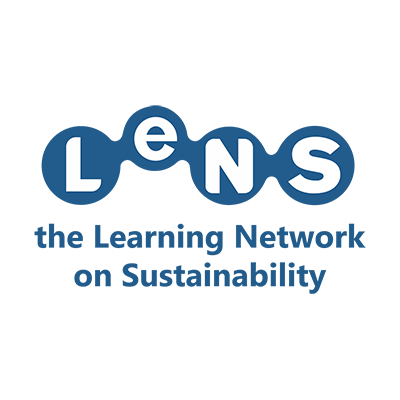 This work is licensed under a Creative Commons Attribution-NonCommercial-ShareAlike 4.0 International License.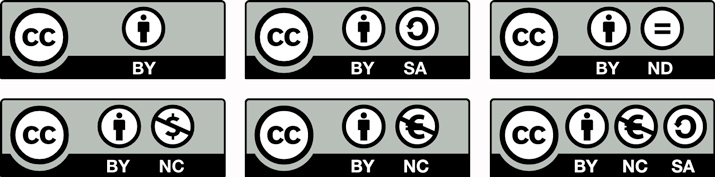 Full Paper Title in Title Case (Font: MetaBold 12 Normal, Paper Title X)First Author (Font: AGaramond 11 Italic, Style Author X)Full address of first author, including affiliation and email (Font: AGaramond 11 Normal, Style Affiliation X)Second Author (Font: AGaramond 11 Italic)Full address of second author, including affiliation and email (Font: AGaramond 11 Normal)Third Author (Font: AGaramond 11 Italic)Full address of third author, including affiliation and email (Font: AGaramond 11 Normal)ABSTRACT (Font: MetaBold 10,5 Normal, Abstract X)This file provides a template for writing papers for the conference. The conference proceedings will be published in an electronic format. The full paper file shall be written following these instructions. The author is asked to submit the paper in MS-Word and PDF. Both files shall be saved with the full corresponding author name as name of the file.An abstract not exceeding 150 words, in English, should appear on the top of the first page, after title of the paper and the names of the authors and the contact information of the corresponding author.Key Words: Maximum 4 Key words.(Font: AGaramond 11 Normal, Paragraph X)1. INTRODUCTION (Font: MetaBold 10,5 Normal, Paragraph Heading X)All submissions must be in the English language. It is expected that authors will submit carefully written and proofread material. Spelling and grammatical errors, as well as language usage problems, are not acceptable in the final submission. The limit for the paper length is 6 pages for both oral and poster presenters  including abstract and references. Besides, papers cannot exceed 5000 words, excluding abstracts and references.Papers should clearly describe the background of the subject, the authors’ work, including the methods used, and concluding discussion on the importance of the work. Papers are to be prepared in English. Technical terms should be explained. Acronyms should be written out at their first appearance.(Font: AGaramond 11 Normal)2. SUBMITTING THE Paper (Font: MetaBold 10,5 Normal, Paragraph Heading X)Please go to http://lensconference3.org/index.php/call-for-papers for information on how to submit the papers for each venues. The Full paper has to be submitted by 28 FEBRUARY 2019.(Font: AGaramond 11 Normal)3. PAPER FORMAT (Font: MetaBold 10,5 Normal, Paragraph Heading X)The uniform outlook will help the reader to follow the proceedings. This can be obtained most easily if authors use this template file to construct their papers. Please note the following details: this template is an A4 format.  (Font: AGaramond 11 Normal, Paragraph X).3.1. Fonts (Font: MetaBold 9 Normal)Papers should use 11-point AGaramond font, style Paragraph X.  3.2. Tables and Figures (Font: MetaBold 9 Normal)Figure captions and table headings should be sufficient to explain the figure or table without needing to refer to the text. Figures and tables not cited in the text should not be presented. Styles Heading Table and Caption Figure are available in this template for tables and figures. The following is the example for Table 1.[Table 3.1] Title of Example Table (Font: Agaramond 8,5 Italic)Tables and figures should be placed close after their first reference in the text. All figures and tables should be numbered with Arabic numerals. Table headings should be above the tables. Figure captions should be centred below the figures. Minimum figures’ resolution: 200dpi.As the proceedings will be published in digital form you have the opportunity to include good quality colour images or other media files that help to present your research and its context. It is your responsibility to ensure that you have rights permission to use all the images in your paper. Where possible please make images:large enough to see clearly;of good resolution (200dpi); optimised to be less than 350Kb;cropped appropriately.If you are using diagrams, info graphics, or other schematics please ensure that: you present information clearly;you use the AGaramond font;all text is legible;Images need a caption with figures numbered sequentially – Figure 1, Figure 2, etc.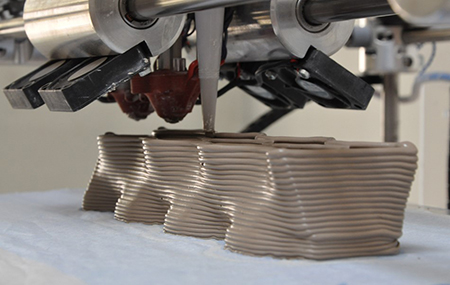  [Figure 1] 30 Floor Building’s Drift Ratios Percent (Font: Agaramond 8,5 Italic Figure Caption X)BIBLIOGRAPHY (Font: MetaBold 10,5 Normal, Paragraph Heading X)Author/s (year of publishing), Title, Publisher, Document available online.List of references must follow A.P.A. style.For more information, please visit: http://www.apastyle.org/index.aspxStandard Error20 Story20 Story20 Story20 Story30 Story30 Story30 Story30 StoryStandard ErrorUniformELFSRSS3 ModesUniformELFSRSS3 ModesDisplacement29.5344.5841.0523.8127.443.640.8720.65Drift60.460.9260.4738.2460.9163.8363.5326.19